Aanvraag / machtigingsformulier van het verstrekken 
van hulpmiddelen 
(door de gespecialiseerd verpleegkundige, huisarts of specialist ingevuld)
We verzoeken u de adresgegevens goed te controleren en het formulier volledig in te vullen.Vul de gegevens in van de verzekerde:Het hulpmiddel wordt langer dan 6 weken gebruikt (Vink de juiste antwoorden aan):
Onderstaande is in te vullen door de orthopedische schoenmaker (of een stempel):Voorletters en achternaam: Man    VrouwStraat en huisnummer:BSN nummer:Postcode:Datum:Woonplaats:Zorgverzekeraar:Geboortedatum:Polisnummer:Telefoonnummer:Vraag 1
De verzekerde doet voor de eerste keer een aanvraag voor verbandschoen(en):Vraag 1
De verzekerde doet voor de eerste keer een aanvraag voor verbandschoen(en):Vraag 1
De verzekerde doet voor de eerste keer een aanvraag voor verbandschoen(en): Ja (ga door naar vraag 3)    Ja (ga door naar vraag 3)    Ja (ga door naar vraag 3)    Nee   Vraag 2
Indien vraag 1 een ‘Nee’ is dan geldt het volgende: de verzekerde heeft langer dan 6 maanden geleden een eerste verstrekking gehad:
Vraag 2
Indien vraag 1 een ‘Nee’ is dan geldt het volgende: de verzekerde heeft langer dan 6 maanden geleden een eerste verstrekking gehad:
Vraag 2
Indien vraag 1 een ‘Nee’ is dan geldt het volgende: de verzekerde heeft langer dan 6 maanden geleden een eerste verstrekking gehad:
 Ja (ga door naar vraag 3)    Ja (ga door naar vraag 3)    Ja (ga door naar vraag 3)    Nee   Opmerking
Indien vraag 2 een ‘Nee’ is dan geldt dat er geen recht op vergoeding is vanuit de basisverzekering van de verbandschoen(en) conform het reglement uit het jaar 2020.Opmerking
Indien vraag 2 een ‘Nee’ is dan geldt dat er geen recht op vergoeding is vanuit de basisverzekering van de verbandschoen(en) conform het reglement uit het jaar 2020.Opmerking
Indien vraag 2 een ‘Nee’ is dan geldt dat er geen recht op vergoeding is vanuit de basisverzekering van de verbandschoen(en) conform het reglement uit het jaar 2020.Opmerking
Indien vraag 2 een ‘Nee’ is dan geldt dat er geen recht op vergoeding is vanuit de basisverzekering van de verbandschoen(en) conform het reglement uit het jaar 2020.Opmerking
Indien vraag 2 een ‘Nee’ is dan geldt dat er geen recht op vergoeding is vanuit de basisverzekering van de verbandschoen(en) conform het reglement uit het jaar 2020.Opmerking
Indien vraag 2 een ‘Nee’ is dan geldt dat er geen recht op vergoeding is vanuit de basisverzekering van de verbandschoen(en) conform het reglement uit het jaar 2020.Opmerking
Indien vraag 2 een ‘Nee’ is dan geldt dat er geen recht op vergoeding is vanuit de basisverzekering van de verbandschoen(en) conform het reglement uit het jaar 2020.Vraag 3
Is de klant op de hoogte van levering en het doel van het dragen van de verbandschoen(en)?
Vraag 3
Is de klant op de hoogte van levering en het doel van het dragen van de verbandschoen(en)?
Vraag 3
Is de klant op de hoogte van levering en het doel van het dragen van de verbandschoen(en)?
 Ja     Ja     Ja     Nee   Op welk e-mailadres kunnen wij de verzending van het pakket doorgeven?
Op welk e-mailadres kunnen wij de verzending van het pakket doorgeven?
Op welk e-mailadres kunnen wij de verzending van het pakket doorgeven?
Verbandschoen(en) gewenst voor:
Verbandschoen(en) gewenst voor:
Verbandschoen(en) gewenst voor:
Linkervoet Ja     Nee   Linkervoet Ja     Nee   Rechtervoet Ja     NeeRechtervoet Ja     NeeOpmerking
Een nieuwe aanvraag van de verbandschoen(en) kunt u doen ná 6 maanden. Vaak kan dit zonder weer het aanvraagformulier in te vullen. U kunt rechtstreeks contact opnemen met de orthopedische schoenmaker waar de verbandschoen(en) zijn geleverd.Opmerking
Een nieuwe aanvraag van de verbandschoen(en) kunt u doen ná 6 maanden. Vaak kan dit zonder weer het aanvraagformulier in te vullen. U kunt rechtstreeks contact opnemen met de orthopedische schoenmaker waar de verbandschoen(en) zijn geleverd.Opmerking
Een nieuwe aanvraag van de verbandschoen(en) kunt u doen ná 6 maanden. Vaak kan dit zonder weer het aanvraagformulier in te vullen. U kunt rechtstreeks contact opnemen met de orthopedische schoenmaker waar de verbandschoen(en) zijn geleverd.Opmerking
Een nieuwe aanvraag van de verbandschoen(en) kunt u doen ná 6 maanden. Vaak kan dit zonder weer het aanvraagformulier in te vullen. U kunt rechtstreeks contact opnemen met de orthopedische schoenmaker waar de verbandschoen(en) zijn geleverd.Opmerking
Een nieuwe aanvraag van de verbandschoen(en) kunt u doen ná 6 maanden. Vaak kan dit zonder weer het aanvraagformulier in te vullen. U kunt rechtstreeks contact opnemen met de orthopedische schoenmaker waar de verbandschoen(en) zijn geleverd.Opmerking
Een nieuwe aanvraag van de verbandschoen(en) kunt u doen ná 6 maanden. Vaak kan dit zonder weer het aanvraagformulier in te vullen. U kunt rechtstreeks contact opnemen met de orthopedische schoenmaker waar de verbandschoen(en) zijn geleverd.Opmerking
Een nieuwe aanvraag van de verbandschoen(en) kunt u doen ná 6 maanden. Vaak kan dit zonder weer het aanvraagformulier in te vullen. U kunt rechtstreeks contact opnemen met de orthopedische schoenmaker waar de verbandschoen(en) zijn geleverd.
Diagnose / Medische indicatie (Vink aan de juiste indicatie)    Traumatische beschadigingen Sensibiliteit- en circulatiestoornissen    Sensibiliteit- en circulatiestoornissen    Operatieve ingrepen aan de voet    Operatieve ingrepen aan de voet    Operatieve ingrepen aan de voet   
Diagnose / Medische indicatie (Vink aan de juiste indicatie)    Huiddefecten    Partiële amputaties    Partiële amputaties    Huidulcera    Huidulcera    Huidulcera   Opmerking
Is er een andere indicatie dan hierboven omschreven? Dan is er geen recht op een vergoeding. Opmerking
Is er een andere indicatie dan hierboven omschreven? Dan is er geen recht op een vergoeding. Opmerking
Is er een andere indicatie dan hierboven omschreven? Dan is er geen recht op een vergoeding. Opmerking
Is er een andere indicatie dan hierboven omschreven? Dan is er geen recht op een vergoeding. Opmerking
Is er een andere indicatie dan hierboven omschreven? Dan is er geen recht op een vergoeding. Opmerking
Is er een andere indicatie dan hierboven omschreven? Dan is er geen recht op een vergoeding. Opmerking
Is er een andere indicatie dan hierboven omschreven? Dan is er geen recht op een vergoeding. Naam en telefoonnummer van behandelend arts / voorschrijver:Plaats hiernaast evt. stempel van specialist:Voorletters en achternaam:Postcode:Straat en huisnummer:Vestigingsplaats:Datum:Plaats hiernaast evt. stempel:Opmerking
Indien u bent verzekerd bij iptiQ, StadHolland, InTwente of National Academic dan is een stempel van de specialist gewenst!Voor andere zorgverzekeraars geldt het voorschrijven door de huisarts. Indien u bent verzekerd bij De Friesland, ONVZ, PNOzorg, VvAA en HEMA dan mag de gespecialiseerd verpleegkundige voorschrijven.Opmerking
Indien u bent verzekerd bij iptiQ, StadHolland, InTwente of National Academic dan is een stempel van de specialist gewenst!Voor andere zorgverzekeraars geldt het voorschrijven door de huisarts. Indien u bent verzekerd bij De Friesland, ONVZ, PNOzorg, VvAA en HEMA dan mag de gespecialiseerd verpleegkundige voorschrijven.Opmerking
Indien u bent verzekerd bij iptiQ, StadHolland, InTwente of National Academic dan is een stempel van de specialist gewenst!Voor andere zorgverzekeraars geldt het voorschrijven door de huisarts. Indien u bent verzekerd bij De Friesland, ONVZ, PNOzorg, VvAA en HEMA dan mag de gespecialiseerd verpleegkundige voorschrijven.Opmerking
Indien u bent verzekerd bij iptiQ, StadHolland, InTwente of National Academic dan is een stempel van de specialist gewenst!Voor andere zorgverzekeraars geldt het voorschrijven door de huisarts. Indien u bent verzekerd bij De Friesland, ONVZ, PNOzorg, VvAA en HEMA dan mag de gespecialiseerd verpleegkundige voorschrijven.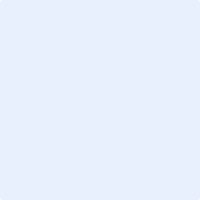 